PENDIDIKAN DAN KEBUDAYAAN 
SD NEGERI KURSIGURU.COMPENILAIAN HARIAN PENGETAHUANTAHUN PELAJARAN 20../20..Nama	: .............................  			No absen	: …………………Hari / Tanggal 	:					Waktu		:  07.30-09.30Kelas	:  I  (Satu)		Tema 		: 2 Sub Tema 4
Kerjakan soal-soal berikut ini !Hitunglah jumlah suku kata, kata-kata di bawah ini.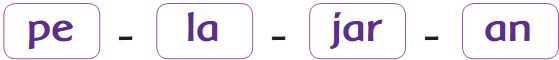 Mari berlatih melengkapi pola bilangan di bawah ini !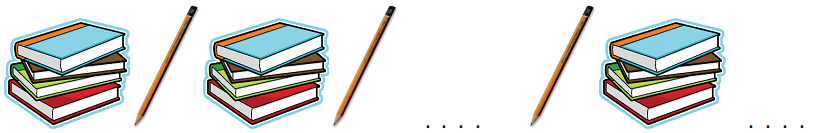 Susunlah huruf-huruf di bawah ini!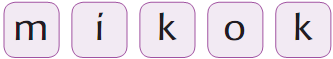 Tuliskan cara membuat kartu kata !Apakah yang dimaksud kata-kata pendek dan kata-kata panjang ?